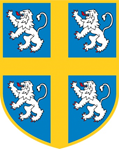 DURHAM COUNTY GOLF UNION SENIORSDurham County Golf Union2024 Membership applicationHon Secretary / TreasurerIan Watson, 33 Meadowfield, Burnhope, Co. Durham DH7 0EJ.E mail: seniors@durhamcountygolfunion.co.ukTel 07828185608Applicant detailsSubscription for year 2024 is £6 payable by:Bank transfer Payee - Durham County Golf Union SeniorsSort code 30-98-97 Account No 50974363 or Cheque made payable to Durham County Golf Union Seniors.Membership forms can be submitted by email to seniors@durhamcountygolfunion.co.uk orby post to Ian Watson 33 Meadowfield, Burnhope, Co. Durham DH7 0EJ.NameAddress Email TelephoneDate of birthGolf Club CDH ID    I confirm payment by bank transfer